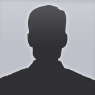 Luogo di residenza(123) 456 7899ciao@tuaemail.comPROFILOUtilizza questo spazio per descriverti prefessionalmente e spiega quali sono i tuoi obiettivi lavorativi.ABILITÁLAVORATIVEPERSONALINome CognomeTITOLO PROFESSIONALEESPERIENZA(Anno – anno)POSTO DI LAVORONOME DELL’AZIENZADescrizione delle mansioni svolte(Anno – anno)POSTO DI LAVORONOME DELL’AZIENZADescrizione delle mansioni svolteEDUCAZIONE(Anno – anno)CORSO DI STUDIUNIVERSITÁ / SCUOLADescrizione delle abilitá e competenze acquisite.(Anno – anno)CORSO DI STUDIUNIVERSITÁ / SCUOLADescrizione delle abilitá e competenze acquisite.
LINGUELINGUA 1Livello  (B1, B2, C1, C2…)Nome del certificato linguistico e dell’istituzione che te lo ha rilasciato. LINGUA 2Livello  (B1, B2, C1, C2…)Nome del certificato linguistico e dell’istituzione che te lo ha rilasciato. LINGUA 3Livello  (B1, B2, C1, C2…)Nome del certificato linguistico e dell’istituzione che te lo ha rilasciato. 